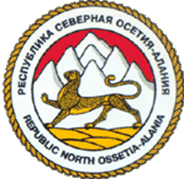 МИНИСТЕРСТВО    ОБРАЗОВАНИЯ    И    НАУКИ    РСО – АЛАНИЯ                 Муниципальное  казённое  общеобразовательное  учреждение                    cредняя общеобразовательная  школа  с. Карман                                          ОГРН 1031500600075          ИНН  1507004131                                       363404  РСО-Алания  Дигорский район                                                      с. Карман – Синдзикау                                       ул. Плиева,  128 тел.: (8-867-33) 97-1-35                                                     e-mail: diqkarman1.@mail. ruПриказ №60.От 15 февраля   2017 года      «О приостановлении образовательного процесса в классах».Руководствуясь приказом №138 от 13 февраля 2017 года, в соответствии со ст.28 Федерального закона от 30 марта 1999 года №52-ФЗ «О санитарно-эпидемиологическом благополучии населения» и на основании письма Управления Федеральной службы по надзору в сфере защиты прав потребителей и благополучия человека по РСО-Алания приказываю:1.Приостановить образовательный процесс в МКОУ СОШ с. Карман в следующих классах по причине отсутствия более 20% учащихся по болезни с 15 февраля по 19 февраля включительно:3 класс - 30%        4 касс – 30%        5 класс – 36%8 класс -36%9 класс -30%2.Контроль исполнения настоящего приказа  оставляю за собой.   Директор школы:                                                  Э.Ю. Созаева         С приказом ознакомлены: